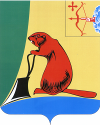 Об утверждении муниципальной целевой программы «Комплексное развитие систем коммунальной инфраструктуры Тужинского района»на 2012 - 2015 годыВ соответствии со статьей 35 Федерального закона от 06.10.2003 N 131-ФЗ «Об общих принципах организации местного самоуправления в Российской Федерации», статьей 21 Устава муниципального образования Тужинский муниципальный район, районная Дума РЕШИЛА:1. Утвердить муниципальную целевую программу «Комплексное развитие систем коммунальной инфраструктуры Тужинского района» на 2012- 2015 годы. Прилагается.2. Контроль за выполнением настоящего решения возложить на администрацию района (Видякина Е.В.).3. Обнародовать настоящее решение в установленном порядке.4. Настоящее решение вступает в силу со дня его официального обнародования.Глава района										Л.А. ТрушковаМуниципальная целевая программа«Комплексное развитие систем коммунальной инфраструктуры Тужинского района»на 2012-2015 годыпгт ТУЖА2012Паспортмуниципальной целевой программы «Комплексное развитие систем коммунальной инфраструктуры Тужинского района»на 2012-2015 годы*Исполнители действуют по согласованиюСОДЕРЖАНИЕВведениеВступление в силу с 1 января 2006 года Федерального закона от 21.12.2004 N 210-ФЗ "Об основах регулирования тарифов организаций коммунального комплекса" в значительной мере изменяет методику образования тарифов на услуги муниципальных и иных организаций коммунального комплекса, устанавливает систему инвестиционных надбавок к тарифам и ценам, изменяет порядок исчисления тарифов.Начиная с 2006 года, для всех муниципальных образований в соответствии с данным Законом является обязательной разработка программ комплексного развития систем коммунальной инфраструктуры, которые направлены на создание и плановое развитие коммунальной инфраструктуры для нового строительства.Муниципальная целевая программа «Комплексное развитие систем коммунальной инфраструктуры Тужинского района» на 2012-2015 годы (далее - Программа) разработана на основании Федерального закона от 06.10.2003 N 131-ФЗ "Об общих принципах организации местного самоуправления в Российской Федерации", Федерального закона  от 30.12.2004 N 210-ФЗ "Об основах регулирования тарифов организаций коммунального комплекса", Устава района и в соответствии с Генеральным планом развития района и является продолжением программ комплексного развития коммунальной инфраструктуры Тужинского района предыдущих лет.Программа определяет основные направления развития коммунальной инфраструктуры (т.е. объектов электроснабжения, теплоснабжения, водоснабжения, водоотведения, очистки сточных вод, объектов утилизации (захоронения) твердых бытовых отходов) в соответствии с потребностями промышленного, жилищного строительства, в целях повышения качества услуг и улучшения экологии. Основу документа составляет система программных мероприятий по различным направлениям развития коммунальной инфраструктуры. Программой определены ресурсное обеспечение и механизмы реализации основных ее направлений. Данная Программа ориентирована на устойчивое развитие района и в полной мере соответствует государственной политике реформирования жилищно-коммунального комплекса Российской Федерации.Предусмотренное данной Программой развитие систем коммунальной инфраструктуры района позволит в ближайшие годы обеспечить рост объемов жилищного строительства и довести к 2015 году обеспеченность жильем до 25 м2/чел.Данная Программа является основанием для выдачи технических заданий по разработке инвестиционных программ организаций коммунального комплекса по развитию систем коммунальной инфраструктуры.1. Существующее положение коммунальной инфраструктурыв Тужинском районе1.1. Система электроснабженияЭлектроснабжение района осуществляет ОАО «Кировэнергосбыт» от понижающей подстанции 110/35/10 кВ. Существующая мощность подстанции на ближайшую перспективу обеспечивает потребности района в электроэнергии.Сети внутреннего электроснабжения района выполнены линиями электропередач на напряжение 35 кВ; 10 кВ и 0,4 кВ.Обслуживание сетей и трансформаторных подстанций осуществляют ОАО «Кировэнергосбыт» и ОАО «Комунэнерго».Для развития электрических сетей, связанного с новым строительством, а также для повышения надежности электроснабжения предусматривается модернизация ряда подстанций с заменой трансформаторов на более мощные, а также строительство и модернизация распределительных сетей.1.2.Система теплоснабженияОсновными источниками центрального теплоснабжения потребителей района являются котельные МУП «Коммунальщик», которые отапливают благоустроенное жилье пгт. Тужа и учреждения бюджетной и социальной сферы поселка. В сельских поселениях района централизованное теплоснабжение жилья отсутствует, а учреждения бюджетной и социальной сферы отапливаются собственными котельными.Существующие мощности котельных МУП «Коммунальщик» имеют достаточный резерв  для подключения дополнительных потребителей. В целях уменьшения затрат на содержание котельных необходимо объединить ряд маломощных котельных с одновременным строительством дополнительных тепловых сетей. Практически на всех котельных по мере выработки ресурса необходимо проводить их модернизацию с заменой котлоагрегатов на более совершенные с повышенным коэффициентом полезного действия и автоматизацией систем управления подачи топлива и поддержания рабочих параметров. На ряде котельных МУП «Коммунальщик» в последние годы была произведена замена котлоагрегатов, что позволило использовать на них в качестве топлива -  опил, однако на большинстве котельных, особенно на котельных бюджетной сферы, этот вопрос стоит особенно остро.Протяженность тепловых сетей в районе составляет 6,0 км. Из них 3,58 км - сети МУП «Коммунальщик» и 2,42 км сети бюджетных организаций и учреждений района. Основные теплотрассы были построены в 70-е и 80-е годы прошлого века с использованием устаревших теплоизоляционных материалов, не отвечающих современным требованиям, поэтому актуальной задачей становится замена теплоизоляции на теплотрассах, а так же замена самих теплотрасс.МУП «Коммунальщик»В 2008году была произведена замена участка теплосети длиной 140 м от котельной № 1. В 2009 году произведена замена участка сети длиной 150 м от котельной № 4. Для обеспечения надежного теплоснабжения и сокращения потерь в сетях требуется замена теплосетей от котельной № 1, расположенных во дворе средней школы, длиной 100 м , замена участка теплотрассы от котельной №3 длиной 100 м и замена теплоизоляции на сетях общей протяженностью 1,18 км.В 2011 году были подсоединены к котельным МУП «Коммунальщик» здания учреждений МКУК Тужинской районной централизованной библиотечной системы и начальной школы МКОУ СОШ с УИОП пгт. Тужа, тем самым позволив вывести из эксплуатации собственные котельные данных учреждений, которые требовали капитального ремонта оборудования и замены аварийных котлов.Ныровское сельское поселение: - для объединения котельных ДК д. Пиштенур и котельной спорткомплекса необходима реконструкция котельной спорткомплекса и строительство теплотрассы протяженностью 55 м.1.3 Системы водоснабжения и водоотведенияВодоснабжение и водоотведение, как отрасль, играет огромную роль в обеспечении жизнедеятельности района и требует целенаправленной работы по развитию надежного питьевого водоснабжения.В районе существует централизованная система хозяйственно-питьевого водоснабжения, обеспечивающая нужды населения, а также потребности промышленных и сельскохозяйственных предприятий.Источником водоснабжения района является подъем воды из подземных источников. Распределительные сети водопроводов строились в 70-80 х годах прошлого века, сети строились без единого проекта и без соблюдения каких либо правил и нормативов. Проблемными являются  вопросы по получению лицензии на водоподъем из подземных источников. Лицензии на подъем воды имеются лишь у МУП «Коммунальщик».В целях ликвидации перебоев в снабжении водой жителей п.Тужа в 2011 г. были выполнены работы по вводу в эксплуатацию скважины на ул.Победа, в частности: промывка скважины, строительство водовода протяженностью 1,3 км и линии эл. передачи ВЛ-0,4 длиной 320 м.Качество подаваемой воды в основном соответствует нормативам СанПиН 2.1.4.1074-01 "Питьевая вода". Протяженность распределительных сетей водопровода составляет на 01.01.2011 - 99 км, значительная часть находится в неудовлетворительном состоянии и требует перекладки. Собственниками сетей по причине отсутствия средств должным образом не осуществляется работа по замене существующих уличных сетей, износ которых составляет 70-80%. Проблемой в районе является обслуживание водопроводных сетей оказывающихся бесхозяйными по причине ликвидации сельхозпредприятий. Данные по снабжению водой населенных пунктов района приведены в таблице №1:Таблица № 1Услугами водоотведения, предоставляемыми МУП «Коммунальщик» пользуются жители благоустроенных домов районного центра. Основная часть жилищного фонда района водоотведением не обеспечена.Сточные воды от жилой застройки, предприятий и организаций центральной части п. Тужа по самотечно-напорным коллекторам поступают на очистные сооружения биологической очистки проектной производительностью 0,3 тыс. куб. м/сут. Протяженность канализационных сетей 4,4 км. Перекачка стоков осуществляется канализационными насосными станциями.Выпуск очищенных сточных вод осуществляется в р. Тужинка ниже поселка по течению реки.Выпуск от Тужинской центральной районной больницы.Сточные воды поступают на очистные сооружения, которые практически исчерпали свой ресурс и стоки практически без очистки поступают в р. Тужинка, кроме того выпуск производится в границах населенного пункта, что запрещено действующим санитарным требованиям. Система канализации эксплуатируется более 30 лет, насосная станция перегружена, оборудование отработало свой ресурс. Из-за отсутствия финансирования за истекший период никаких мер по реконструкции не предпринималось. Строительство напорного коллектора через реку Тужинка позволит разрешить данную проблему и более полно использовать мощности очистных сооружений, которые в настоящее время не догружены.Действующая система канализации обслуживается МУП «Коммунальщик».1.4. Утилизация твердых бытовых отходовГодовой объем образования твердых бытовых отходов (ТБО) на территории района составляет 1200 т/год. На настоящее время для размещения отходов имеется 18 действующих свалок и 5 свалок недействующих. Из всех эксплуатируемых свалок 3 свалки являются санкционированными. Все имеющиеся свалки находятся в ведении муниципалитетов. Лицензий на захоронение и утилизацию отходов нет. Вывоз ТБО в п. Тужа осуществляет МУП «Коммунальщик», немалая часть отходов осуществляется самовывозом, особенно в сельских поселениях, где организованного вывоза отходов нет. В настоящее время проводится работа по получению лицензии МУП «Коммунальщик» на захоронение ТБО в дальнейшем планируется перевести свалку в разряд полигона по захоронению ТБО.2. Перспектива нового жилищного строительствав Тужинском районеВ целом по району на 2009 г обеспеченность жильем составляет 23 м2/чел. Планируется довести обеспеченность жильем к 2015 году до 25 м2/челРазвитие жилых зон предусматривается в п. Тужа за счет освоения под новое жилищно-гражданское строительство свободных от застройки территорий в районе ул. Энтузиастов, а так же реконструкции ветхой, аварийной, модернизации типовой морально устаревшей жилой застройки 60-х годов.В сельских поселениях строительство нового жилья планируется проводить на свободных от застройки участках, а так же на местах, освобождающихся при сносе старого жилья. Предполагается построить за 5 лет дополнительно порядка 910 кв. м жилой площади Совершенствование застройки жилых зон предусматривает:сохранение и увеличение многообразия жилой среды и застройки, отвечающей запросам различных групп потребителей, размещение различных типов жилой застройки в зависимости от природных и ландшафтных условий:-ликвидацию аварийного и ветхого жилищного фонда;-ликвидацию на жилых территориях объектов, противоречащих нормативным требованиям к использованию и застройке этих территорий;-формирование комплексной жилой среды, отвечающей социальным требованиям, доступности жилья, объектов и центров повседневного обслуживания.3. Перспектива развития коммунальной инфраструктурыТужинского района3.1. Система электроснабженияДля развития электрических сетей, связанного с новым строительством, предусматривается модернизация подстанции на ул. Энтузиастов с заменой трансформатора. Для повышения надежности электроснабжения необходимо строительство дублирующих линий электропередач, а так же установка резервных источников электропитания.3.2.Система теплоснабженияРазвитие жилых зон предусматривается за счет освоения под новое жилищно-гражданское строительство свободных площадок. Основной объем планируемого до 2015 года нового строительства жилой застройки общей площадью 910 м2 планируется разместить в районе ул. Энтузиастов п. Тужа. В случае изыскания источников финансирования строительства многоквартирных домов с полным благоустройством их размещение будет производиться в планировочных районах, охваченных централизованным теплоснабжением от существующих котельных МУП «Коммунальщик». Существующие тепловые мощности МУП «Коммунальщик» позволяют подключить планируемые площадки строительства благоустроенного жилья, но для подключения дополнительных потребителей к централизованному теплоснабжению необходимо предусмотреть строительство дополнительных тепловых сетей.Теплоснабжение малоэтажной застройки по ул. Энтузиастов предусматривается от индивидуальных источников теплоснабжения.При строительстве новых и модернизации существующих тепловых сетей предусматривается решение задачи по повышению защитных характеристик теплотрасс.За счет энергосберегающих проектных решений необходимо обеспечить сокращение тепловых потерь зданий как на объектах нового строительства, так и при ремонтных работах на существующих.3.3. Система водоснабжения и водоотведенияДля обеспечения водой проектируемого микрорайона «ул. Энтузиастов» необходимо строительство водопроводных сетей протяженностью 1,118 км.В то же время в качестве первоочередной задачи, в свете действующих нормативных требований, необходимо создание санитарной охраны для существующих водозаборов и выработка конкретных решений по обеспечению требуемого режима водопользования, предусматривающих ликвидацию имеющихся источников загрязнения и исключающих возможность появления новых. Целью данных мероприятий является приведение качественных характеристик воды в соответствие действующим нормативным требованиям к источнику водоснабжения.Предусматривается восстановление ежегодно не менее 1 км существующих сетей, а так же расширение сети существующих водопроводных сетей и освоение новых перспективных участков. Для сельских поселений предусматривается реконструкция и замена существующих сетейПовышение надежности системы канализации предусматривается обеспечить путем модернизации и ремонта существующих сооружений, канализационных насосных станций, замены изношенных сетейАктуальной задачей является строительство напорного коллектора от очистных Тужинской ЦРБ. Строительство данного коллектора позволит ликвидировать сброс неочищенных стоков от ЦРБ в реку Тужинка, а так же более полно загрузить мощности очистных, которые в настоящее время загружены менее чем на 50%.3.4. Утилизация твердых бытовых отходовВ настоящее время первоочередной задачей является получение лицензии МУП «Коммунальщик» на утилизацию и захоронение ТБО. Строительные работы на территории существующей свалки в п. Тужа согласно экологическим требованиям были произведены в 2009 году, но передача свалки на баланс МУП «Коммунальщик» и получение лицензии сдерживается отсутствием необходимой документации.После передачи свалки в п. Тужа  на баланс МУП «Коммунальщик» и получения ими лицензии необходимо проведение работ по ликвидации действующих и недействующих свалок, включая и санкционированные как не имеющие лицензию и не отвечающие требованиям экологии, а захоронение и утилизацию всех ТБО, собираемых в районе, производить на специализированной свалке в п. Тужа Для решение задачи по сбору и вывозу ТБО на единую свалку со всех населенных пунктов района необходимо иметь в МУП «Коммунальщик» достаточное количество специализированного транспорта, а в населенных пунктах достаточное количество контейнерных площадок для сбора и временного складирования ТБО.4. Основные цели, задачи и сроки реализации ПрограммыОсновной целью Программы является обеспечение комфортных условий проживания населения района, в том числе оптимизация, развитие и модернизация коммунальных систем водоснабжения и водоотведения. Условием достижения цели является решение следующих основных задач:- обеспечение развития жилищного и промышленного строительства;- строительство и модернизация системы коммунальной инфраструктуры;- повышение качества предоставляемых коммунальных услуг потребителям;- сокращение расходов на содержание бюджетной сферы;- улучшение состояния окружающей среды, экологическая безопасность развития, создание благоприятных условий для проживания населения района.Сроки реализации: 2012-2015 годы. Для решения задач Программы предполагается использование средств, полученных за счет установленных надбавок к ценам (тарифам) для потребителей, надбавок к тарифам на услуги организации коммунального комплекса, тарифа на подключение к системе коммунальной инфраструктуры. Пересмотр тарифов и надбавок производится в соответствии с действующим законодательством.Кроме средств, планируемых получить от реализации инвестиционных программ, для реализации программы необходимы средства бюджетов всех уровней и привлечение иных внебюджетных средств. В рамках реализации данной Программы, в соответствии со стратегическими приоритетами развития района, основными направлениями сохранения и развития инженерной инфраструктуры будет осуществляться мониторинг проведенных мероприятий, и на основе этого осуществляется корректировка мероприятий Программы.Изменения в Программе и сроках ее реализации могут быть пересмотрены по предложению организации коммунального комплекса, администрации района и поселений.5. Система программных мероприятийI. Организационные мероприятияII. Развитие жилищного строительства по районам застройки6. Механизм реализации Программы Инвестиционные программы организаций коммунального комплекса разрабатываются на основании условий технических заданий, утверждаемых администрациями муниципальных образований и разрабатываемых в соответствии с Программой.Подготовка проекта инвестиционной программы и расчет финансовых потребностей, необходимых для реализации данной Программы, производятся организацией коммунального комплекса согласно приложению 1.Подготовленный проект инвестиционной программы и расчет необходимых для ее реализации финансовых потребностей согласовывается с региональной службой по тарифам и предоставляется организацией коммунального комплекса в администрацию муниципального образования.Администрация муниципального образования производит проверку соответствия проекта инвестиционных программ условиям утвержденного технического задания на ее формирование и проверку обоснованности расчета необходимых для ее реализации финансовых потребностей.В случае необоснованности предоставленных расчетов, несоответствия рассчитанных финансовых потребностей проекту предоставленной инвестиционной программы или несоответствия проекта указанной программы техническому заданию на ее разработку администрация вправе вернуть проект инвестиционной программы и расчет необходимых для ее реализации финансовых потребностей соответствующей организации коммунального комплекса для устранения выявленных несоответствий.При соответствии предоставленного проекта инвестиционной программы условиям утвержденного технического задания на ее разработку и обоснованности расчета необходимых для ее реализации финансовых потребностей администрация подготавливает предложения о размере надбавки к ценам (тарифам) для потребителей в соответствии с предельным индексом, установленным региональной службой по тарифам для муниципального образования, а также предложения о размерах тарифа на подключение к системе коммунальной инфраструктуры. Администрация проводит также анализ доступности для потребителей товаров и услуг организаций коммунального комплекса с учетом предлагаемой надбавки к ценам (тарифам) для потребителей и тарифа на подключение к системе коммунальной инфраструктуры.При вынесении администрацией решения о недоступности для потребителей товаров и услуг организации коммунального комплекса администрация вправе:1) подготовить предложения по изменению условий технического задания, на основании которого разрабатывается инвестиционная программа организации коммунального комплекса;2) подготовить предложения по частичному обеспечению финансовых потребностей организации коммунального комплекса за счет средств местного бюджета.При вынесении администрацией решения о доступности для потребителей товаров и услуг организации коммунального комплекса администрация с учетом предложений по частичному обеспечению финансовых потребностей организации коммунального комплекса за счет средств бюджета направляет проект инвестиционной программы организации коммунального комплекса и предоставленные этой организацией коммунального комплекса расчеты в соответствующую Думу.Дума в соответствии с Федеральным законом от  30.12.2004 N 210-ФЗ "Об основах регулирования тарифов организаций коммунального комплекса" рассматривает и утверждает инвестиционную программу организации коммунального комплекса, устанавливает надбавку к ценам (тарифам) для потребителей.После утверждения Думой инвестиционной программы организации коммунального комплекса и установления надбавки к ценам (тарифам) для потребителей администрация устанавливает надбавку к тарифам на товары и услуги организации коммунального комплекса на основе надбавок к ценам (тарифам) для потребителей, установленных Думой, а также тариф на подключение к системам коммунальной инфраструктуры и тариф организации коммунального комплекса на подключение.После установления всех указанных тарифов и надбавок администрация заключает с организацией коммунального комплекса договор в целях развития системы коммунальной инфраструктуры, определяющий условия реализации утвержденной инвестиционной программы данной организации.Инвестиционная программа организации коммунального комплекса и сроки ее реализации могут быть пересмотрены Думой по предложению организации коммунального комплекса, администрации поселения или по собственной инициативе:1) если по результатам мониторинга выполнения инвестиционной программы организации коммунального комплекса будет установлено, что рентабельность деятельности этой организации значительно выше или значительно ниже уровня рентабельности, рассчитанного при утверждении данной инвестиционной программы;2) в случаях объективного изменения условий деятельности организации коммунального комплекса, влияющих на стоимость производимых ею товаров (оказываемых услуг), и невозможности пересмотра надбавки к тарифам на товары и услуги организации коммунального комплекса и (или) тарифа организации коммунального комплекса на подключение.Финансовые потребности организаций коммунального комплекса, которые необходимы для реализации их инвестиционных программ, обеспечиваются за счет средств, поступающих от реализации товаров (оказания услуг) указанных организаций, в части установленных надбавок к ценам (тарифам) для потребителей муниципального образования, за счет платы за подключение к сетям инженерно-технического обеспечения  дотаций бюджетов различных уровней и иных внебюджетных источников.7. Управление реализацией Программыи контроль за ее выполнениемАдминистрация района и администрации поселений обеспечивают реализацию Программы, в том числе:- планирование, выполнение организационных мероприятий Программы;- осуществление методических, технических и информационных мероприятий.Исполнители программных мероприятий осуществляют текущее управление реализацией Программы и ежегодно с целью контроля за реализацией Программы до 1 марта года, следующего за отчетным, представляют в отдел экономики и прогнозирования администрации района информацию, содержащую:- информацию о выполнении мероприятий Программы с указанием объемов источников финансирования и непосредственных результатах их выполнения;- причины невыполнения (несвоевременного выполнения) программных мероприятий;- достижение показателей эффективности реализации Программы.Отдел экономики и прогнозирования администрации района  ежеквартально осуществляет сбор и обработку представленной информации, проводит анализ выполнения мероприятий Программы и достижения показателей эффективности реализации Программы. В случае необходимости на основании представленной исполнителями мероприятий информации готовит предложения по корректировке программных мероприятий и показателей эффективности реализации Программы.Администрации муниципальных образований координируют работу исполнителей, несут ответственность за достижение целей Программы, в установленном порядке обеспечивают предоставление информации о ходе реализации Программы. Для осуществления финансового, статистического, информационного анализа они имеет право запрашивать любую информацию в рамках осуществления своих полномочий у всех участников Программы.Реализация Программы освещается в средствах массовой информации.Организация управления и контроль являются важнейшими элементами выполнения Программы. Данный процесс должен быть сквозным и обеспечиваться информацией по сопоставимым критериям для оценки хода осуществления программных мероприятий.Индикаторы мониторинга реализации Программы:- ввод жилищного строительства (тыс. кв. м);- количество земельных участков для жилищного строительства, обеспеченных коммунальной инфраструктурой;- количество подготовленных технических заданий для разработки инвестиционных программ;- количество разработанных и утвержденных инвестиционных программ организаций коммунального комплекса.Контроль за реализацией Программы осуществляют руководитель Программы, отдел жизнеобеспечения администрации района, администрации поселений района, а именно:- общий контроль;- контроль сроков реализации программных мероприятий.Основными задачами управления реализацией Программы являются:- обеспечение скоординированной реализации Программы в соответствии с приоритетами социально-экономического развития района- привлечение инвесторов для реализации привлекательных инвестиционных проектов;- разработка и реализация механизмов, обеспечивающих минимизацию времени и средств на получение разрешений, согласований, экспертных заключений и на принятие необходимых решений различными органами и структурами исполнительной власти при реализации инвестиционных проектов.Мониторинг выполнения производственных программ и инвестиционных программ организацией коммунального комплекса проводится в целях обеспечения электро-, тепло-, водоснабжения, водоотведения и очистки сточных вод, утилизации (захоронения) твердых бытовых отходов и своевременного принятия решений о развитии систем коммунальной инфраструктуры. Мониторинг включает в себя сбор и анализ информации о выполнении показателей, установленных производственными и инвестиционными программами организаций коммунального комплекса, а также анализ информации о состоянии и развитии соответствующих систем коммунальной инфраструктуры.В Программу в течении срока ее реализации могут вноситься изменения и дополнения, как по видам мероприятий и срокам их выполнения, так и по объемам их финансирования8. Ожидаемые результаты реализации ПрограммыМодернизация и обновление коммунальной инфраструктуры района, снижение эксплуатационных затрат, устранение причин возникновения аварийных ситуаций, угрожающих жизнедеятельности человека, улучшение экологического состояния окружающей среды.Развитие системы электрических сетей:- обеспечение бесперебойного снабжения электрической энергией - увеличение мощности электрических подстанций;- обеспечение электрической энергией объектов нового строительства.Развитие системы теплоснабжения:- повышение надежности и качества теплоснабжения;- обеспечение подключения дополнительных нагрузок при строительстве новых жилых домов;- снижение износа тепловых сетей;- улучшение экологической обстановки в зоне действия котельных.Развитие системы водоснабжения и водоотведения:- повышение надежности водоснабжения и водоотведения;- повышение экологической безопасности;- обеспечение соответствия параметров качества питьевой воды установленным нормам СанПиН;- снижение уровня потерь воды;- сокращение эксплуатационных расходов на единицу продукции;- повышение экологической безопасности в районе, снижение антропогенного воздействия на водные ресурсы;- исключение перегрузки системы фекальной канализации;Утилизация твердых бытовых отходов:- улучшение санитарного состояния территорий;- улучшение экологического состояния в районе;- обеспечение надлежащего сбора и утилизации твердых бытовых отходов.Развитие системы коммунальной инфраструктуры позволит обеспечить развитие жилищного строительства и создание благоприятной среды обитания. 9. Источники финансирования Программы      Финансирование Программы предусматривается следующим образом:        - средства районного бюджета 2220,000 тыс. руб;        - средства бюджетов поселений 2057,985 тыс. руб;        - средства областного бюджета 11522,266 тыс. руб;        - средства получаемые за счет инвестиционных надбавок к тарифам на коммунальные услуги и за счет тарифов на подключение 1000,000 тыс. руб;        - средства предприятий ЖКХ и иные внебюджетные средства 986,497 тыс. руб (без средств от инвестиционных надбавок и тарифов на подключение).10.Приложения к ПрограммеПриложение 1. Развитие объектов коммунальной инфраструктуры.Приложение 2. Сводная таблица по финансированию программы.Приложение 3. Основные показатели эффективности выполнения программы.ТУЖИНСКАЯ РАЙОННАЯ ДУМА КИРОВСКОЙ ОБЛАСТИРЕШЕНИЕТУЖИНСКАЯ РАЙОННАЯ ДУМА КИРОВСКОЙ ОБЛАСТИРЕШЕНИЕТУЖИНСКАЯ РАЙОННАЯ ДУМА КИРОВСКОЙ ОБЛАСТИРЕШЕНИЕТУЖИНСКАЯ РАЙОННАЯ ДУМА КИРОВСКОЙ ОБЛАСТИРЕШЕНИЕТУЖИНСКАЯ РАЙОННАЯ ДУМА КИРОВСКОЙ ОБЛАСТИРЕШЕНИЕТУЖИНСКАЯ РАЙОННАЯ ДУМА КИРОВСКОЙ ОБЛАСТИРЕШЕНИЕот06.04.2012№16/110пгт ТужаКировской области пгт ТужаКировской области пгт ТужаКировской области пгт ТужаКировской области УТВЕРЖДЕНА:Решением Тужинской районной Думы №_16/110___от «__06_» апреля 2012 г.Наименование ПрограммыМуниципальная целевая программа «Комплексное развитие систем коммунальной инфраструктуры Тужинского района»на 2012-2015 годыНормативно-правовая база разработки ПрограммыФедеральный закон от 06.10.2003 N 131-ФЗ «Об общих  принципах организации местного самоуправления в Российской Федерации"; Федеральный закон от  30.12.2004 N 210-ФЗ "Об основах регулирования тарифов организаций коммунального  комплекса".Заказчик ПрограммыТужинская районная ДумаРазработчик ПрограммыОтдел жизнеобеспечения администрации Тужинского районаРуководитель ПрограммыЗаместитель главы администрации района по жизнеобеспечению Н.А.БушмановОсновные цели и задачи Программы1. Обеспечение развития жилищного и промышленного строительства в Тужинском районе.2. Строительство и модернизация системы  коммунальнойинфраструктуры Тужинского района.3. Повышение качества предоставляемых  коммунальных услуг потребителям.4. Улучшение состояния окружающей среды, экологическая безопасность развития Тужинского района, создание благоприятных условий для проживания населения.Сроки реализации2012- 2015 гг.Основные направления Программы- Жилищное строительство; -развитие системы теплоснабжения;- развитие системы электроснабжения;- развитие системы водоснабжения и водоотведения;- развитие системы утилизации твердых бытовых отходовИсполнители основных мероприятийАдминистрации городского и сельских поселений Тужинского района*, Тужинское МУП «Коммунальщик»*, подрядные организации, выбранные на конкурсной основеОжидаемые результаты1. Жилищное строительство:- обеспечение возможности подключения вновь возводимого жилья к коммунальной инфраструктуре; 2.Развитие электрических сетей: - обеспечение бесперебойного снабжения  электрическойэнергией инфраструктуры Тужинского района; 3.Развитие теплоснабжения:- повышение надежности и качества теплоснабжения;- обеспечение возможности подключения дополнительных нагрузок при строительстве новых жилых домов и производственных объектов;  4.Развитие водоснабжения и водоотведения: - повышение надежности водоснабжения и водоотведения;- соответствие параметров качества питьевой  воды установленным нормативам СанПиН; - сокращение  эксплуатационных расходов на единицу продукции.5.Утилизация твердых бытовых отходов: - улучшение санитарного состояния территорий;-стабилизация и последующее уменьшение образования бытовых и промышленных отходов на территории района;Основные показатели выполнения Программы- повышение уровня обеспеченности жильем с 23 м2/чел до 25 м2/чел; -снижение удельного расхода топлива до 216,45 кг у.т. /Гкал; -снижение потерь тепла в теплотрассах до 8%;- снижение уровня потерь воды до 5%;-повышение водопотребления до 14,5 м3год/чел;-обеспечение централизованного сбора и захоронения ТБО от населения до 30%Финансовые средства необходимые для реализации ПрограммыКонтроль за реализацией ПрограммыКонтроль осуществляет глава района, районная Дума, глава администрации района.Ведение5Существующее положение коммунальной инфраструктуры в Тужинском районе51.1. Система электроснабжения51.2. Система теплоснабжения61.3. Системы водоснабжения и водоотведения61.4. Утилизация твердых бытовых отходов82. Перспектива нового жилищного строительства в Тужинском районе83. Перспектива развития коммунальной инфраструктуры в Тужинском районе83.1. Система электроснабжения83.2. Система теплоснабжения83.3. Системы водоснабжения и водоотведения93.4. Утилизация твердых бытовых отходов94. Основные цели, задачи и сроки реализации Программы105. Система программных мероприятий106. Механизм реализации Программы 117. Управление реализацией Программы и контроль за ее выполнением138. Ожидаемые результаты реализации Программы149. Источники финансирования Программы1510.Приложения к Программе15N п/пПоселениеКоличество 
скважинМаксимальный 
суточный   
водоотбор  
(куб. м/сут.)Протяжен-ность сети1.Тужинское городское поселение1015032,62Пачинское сельское поселение355,814,33Грековское сельское поселение3218,34Ныровское сельское поселение44120,25Михайловское сельское поселение53721,26Караванское сельское поселение14,52,3Мероприятия                   Ответственный    1. Выдача технических заданий на разработку инвестиционных программ организаций коммунального комплекса по развитию коммунальной инфраструктуры поселения                          Администрации поселений2. Разработка инвестиционных программ развития системы коммунальной инфраструктуры поселения    МУП «Коммунальщик»         3. Анализ доступности для потребителей товаров и услуг организаций коммунального комплекса       Администрации поселений4. Утверждение инвестиционных программ, установление надбавок к ценам (тарифам) для потребителей                                    Тужинская районная ДумаДумы сельских и городского поселений5. Установление надбавок к тарифам на товары и услуги организаций коммунального комплекса, тарифа на подключение к системе коммунальной инфраструктуры и тарифа организации
коммунального комплекса на подключение          Администрации поселений6. Заключение договора между администрациями поселений
и организациями коммунального хозяйства,
определяющего условия реализации инвестиционных
программ Администрации поселений,      
организации коммунального       
хозяйства           7. Заключение договоров с потребителями товаров и услуг организаций коммунального комплекса Организации коммунального       
хозяйства           8. Мониторинг исполнения инвестиционных программ   Администрации поселений9. Публикация информации о тарифах и надбавках, инвестиционных программах и результатах мониторинга их выполнения Администрации поселений              N 
п/пРазмещение нового   
строительства     Новое строительство    
(ввод кв. м общей площади)Новое строительство    
(ввод кв. м общей площади)Новое строительство    
(ввод кв. м общей площади)Новое строительство    
(ввод кв. м общей площади)Новое строительство    
(ввод кв. м общей площади)N 
п/пРазмещение нового   
строительства     ВсегоВ том числе по годамВ том числе по годамВ том числе по годамВ том числе по годамРазмещение нового   
строительства     Всего20122013201420151235678Индивидуальное жилищное строительство 910130195260325Приложение 2 к муниципальной целевой программе "Комплексное развитие коммунальной инфраструктуры Тужинского района" на 2012-2015 годыПриложение 2 к муниципальной целевой программе "Комплексное развитие коммунальной инфраструктуры Тужинского района" на 2012-2015 годыПриложение 2 к муниципальной целевой программе "Комплексное развитие коммунальной инфраструктуры Тужинского района" на 2012-2015 годыПриложение 2 к муниципальной целевой программе "Комплексное развитие коммунальной инфраструктуры Тужинского района" на 2012-2015 годыПриложение 2 к муниципальной целевой программе "Комплексное развитие коммунальной инфраструктуры Тужинского района" на 2012-2015 годыПриложение 2 к муниципальной целевой программе "Комплексное развитие коммунальной инфраструктуры Тужинского района" на 2012-2015 годыПриложение 2 к муниципальной целевой программе "Комплексное развитие коммунальной инфраструктуры Тужинского района" на 2012-2015 годыПриложение 2 к муниципальной целевой программе "Комплексное развитие коммунальной инфраструктуры Тужинского района" на 2012-2015 годыПриложение 2 к муниципальной целевой программе "Комплексное развитие коммунальной инфраструктуры Тужинского района" на 2012-2015 годыСводная таблица по финансированию ПрограммыСводная таблица по финансированию ПрограммыСводная таблица по финансированию ПрограммыСводная таблица по финансированию ПрограммыСводная таблица по финансированию ПрограммыСводная таблица по финансированию ПрограммыСводная таблица по финансированию ПрограммыСводная таблица по финансированию ПрограммыСводная таблица по финансированию ПрограммыНаименование услугиСроки выполнения работИсточники финансированияИсточники финансированияИсточники финансированияИсточники финансированияИсточники финансированияИсточники финансированияВсего по году тыс. руб Наименование услугиСроки выполнения работБюджетные средства, тыс. рубБюджетные средства, тыс. рубБюджетные средства, тыс. рубБюджетные средства, тыс. рубОрганизации  коммунального комплекса, тыс. рубОрганизации  коммунального комплекса, тыс. рубВсего по году тыс. руб Наименование услугиСроки выполнения работРайонный бюджетБюджет поселенийМестный бюджетОбластной бюджетВсегоВ т.ч . за счет инвестиционных надбавок и тарифа на подключениеВсего по году тыс. руб 1. Электроснабжение2013200,000200,000200,0001. Электроснабжение20141000,0001000,0001000,0001. Электроснабжение201575,00075,000675,000750,000Итого по электроснабжениюИтого по электроснабжению275,000275,000675,0001000,0001000,0001950,0002. Теплоснабжение2.1. Модернизация котельных и систем отопения2012400,000216,335616,3351220,746258,1672095,2482.1. Модернизация котельных и систем отопения2013370,000185,000555,0001605,000220,0002380,0002.1. Модернизация котельных и систем отопения2014600,00080,000680,000680,00040,0001400,0002.1. Модернизация котельных и систем отопения2015700,000100,000800,000850,00050,0001700,000Итого по котельным Итого по котельным 2070,000581,3352651,3354355,746568,1677575,2482.2. Модернизация тепловых сетей2012150,000150,000150,0002.2. Модернизация тепловых сетей2013240,000240,000765,00045,0001050,0002.2. Модернизация тепловых сетей201470,00070,000595,00035,000700,0002.2. Модернизация тепловых сетей201584,00084,000714,00042,000840,000Итого по тепловым сетямИтого по тепловым сетям150,000394,000544,0002074,000122,0002740,000Итого по теплоснабжениюИтого по теплоснабжению2220,000975,3353195,3356429,746690,16710315,2483.1. Водоснабжение и водоотведение3.1. Водоснабжение и водоотведение3.1. Модернизация и расширение сетей водоснабжения201280,00080,00040,000120,0003.1. Модернизация и расширение сетей водоснабжения2013190,000190,00060,000310,0003.1. Модернизация и расширение сетей водоснабжения20143.1. Модернизация и расширение сетей водоснабжения2015100,000100,000850,00050,0001000,000Итого по водоснабжениюИтого по водоснабжению370,000370,000850,000150,0001370,0003.2. Модернизация и расширение канализационных сетей2013292,650292,6502487,520146,3302926,500Итого по водоотведениюИтого по водоотведению292,650292,6502487,520146,3302926,5004. Утилизация твердых бытовых отходов4. Утилизация твердых бытовых отходов4.1. Развитие системы вывозки ТБО201390,00090,000810,000900,0004.1. Развитие системы вывозки ТБО201455,00055,000270,000325,000Итого по ТБОИтого по ТБО145,000145,0001080,0001225,000Итого по ПрограммеИтого по Программе2220,0002057,9854277,98511522,2661986,4971000,00017786,748